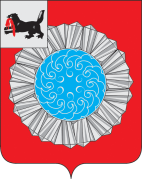 АДМИНИСТРАЦИЯ  СЛЮДЯНСКОГО МУНИЦИПАЛЬНОГО РАЙОНАП О С Т А Н О В Л Е Н И Е г. Слюдянкаот 21.09.2020 года № 441О внесении изменений в постановление администрации Слюдянского муниципального района от 14.09.2020 года № 423 «О введении режима функционирования «Повышенная готовность» для муниципального звена Слюдянского района территориальной подсистемы Иркутской области единой государственной системы предупреждения и ликвидации чрезвычайных ситуаций»В связи с неустойчивой погодой, выпадением обильных осадков, а также прогнозированных  сильных и очень сильных дождей, в горах с мокрым снегом и угрозой схода оползней на территории Слюдянского муниципального района, в целях недопущения возникновения угрозы жизни и здоровью населения, нарушения устойчивого функционирования систем жизнеобеспечения населения и объектов экономики Слюдянского муниципального района, в соответствии с Федеральным законом от 21 декабря 1994 года № 68-ФЗ "О защите населения и территорий от чрезвычайных ситуаций природного и техногенного характера", постановлением Правительства Российской Федерации от 30 декабря 2003 года № 794 «О единой государственной системе предупреждения и ликвидации чрезвычайных ситуаций», руководствуясь статьями 7, 24, 38, 47 Устава Слюдянского муниципального района (новая редакция), зарегистрированного  постановлением  Губернатора Иркутской области № 303-П от 30 июня 2005 года,  регистрационный  № 14-3,  администрация Слюдянского муниципального районаПОСТАНОВЛЯЕТ:1. Внести следующие изменения в постановление администрации Слюдянского муниципального района от 14.09.2020 года № 423 «О введении режима функционирования «Повышенная готовность» для муниципального звена Слюдянского района территориальной подсистемы Иркутской области единой государственной системы предупреждения и ликвидации чрезвычайных ситуаций»:1.1. Отменить режим функционирования «Повышенная готовность» для муниципального звена Слюдянского района территориальной подсистемы Иркутской области единой государственной системы предупреждения и ликвидации чрезвычайных ситуаций на территории Слюдянского муниципального района, за исключением Маритуйского сельского поселения.1.2.  Пункт 2 постановления изложить в следующей редакции:«2. Рекомендовать главе Маритуйского сельского поселения (Парфёнова В.А.):  2.1. В установленном законом порядке провести исчерпывающий комплекс мероприятий в пределах своих полномочий на территории Маритуйского сельского поселения в режиме функционирования "Повышенная готовность" 2.2. Усилить контроль за состоянием окружающей среды, прогнозированием возникновения чрезвычайных ситуаций и их последствий.2.3. Обеспечить своевременное доведение до населения через средства массовой информации и по иным каналам информации о правилах поведения в условиях неблагоприятных гидрометеорологических явлений.2.4. Перевести  на усиленный режим работы и установить круглосуточное дежурство ответственных лиц от администраций муниципальных образований.2.5. Уточнить планы действий (взаимодействия) по предупреждению и ликвидации чрезвычайных ситуаций.2.6. Принять оперативные меры по предупреждению возникновения и развития чрезвычайных ситуаций, снижению размеров ущерба и потерь в случае их возникновения, а также повышению устойчивости и безопасности функционирования организаций в чрезвычайных ситуациях.2.7. Обеспечить своевременное представление докладов об угрозе возникновения чрезвычайных ситуаций, постоянный сбор и обмен информацией о ходе проведения работ по устранению обстоятельств, послуживших основанием для введения установленного режима и своевременную передачу данной информации в Единую дежурно-диспетчерскую службу Слюдянского муниципального района».1.3. Разместить настоящее постановление на официальном сайте администрации Слюдянского муниципального района www.sludyanka.ru, в разделе «Муниципальные правовые акты».1.4.  Контроль за выполнением настоящего постановления оставляю за собой.Мэр Слюдянского муниципального района                                               А.Г. Шульц